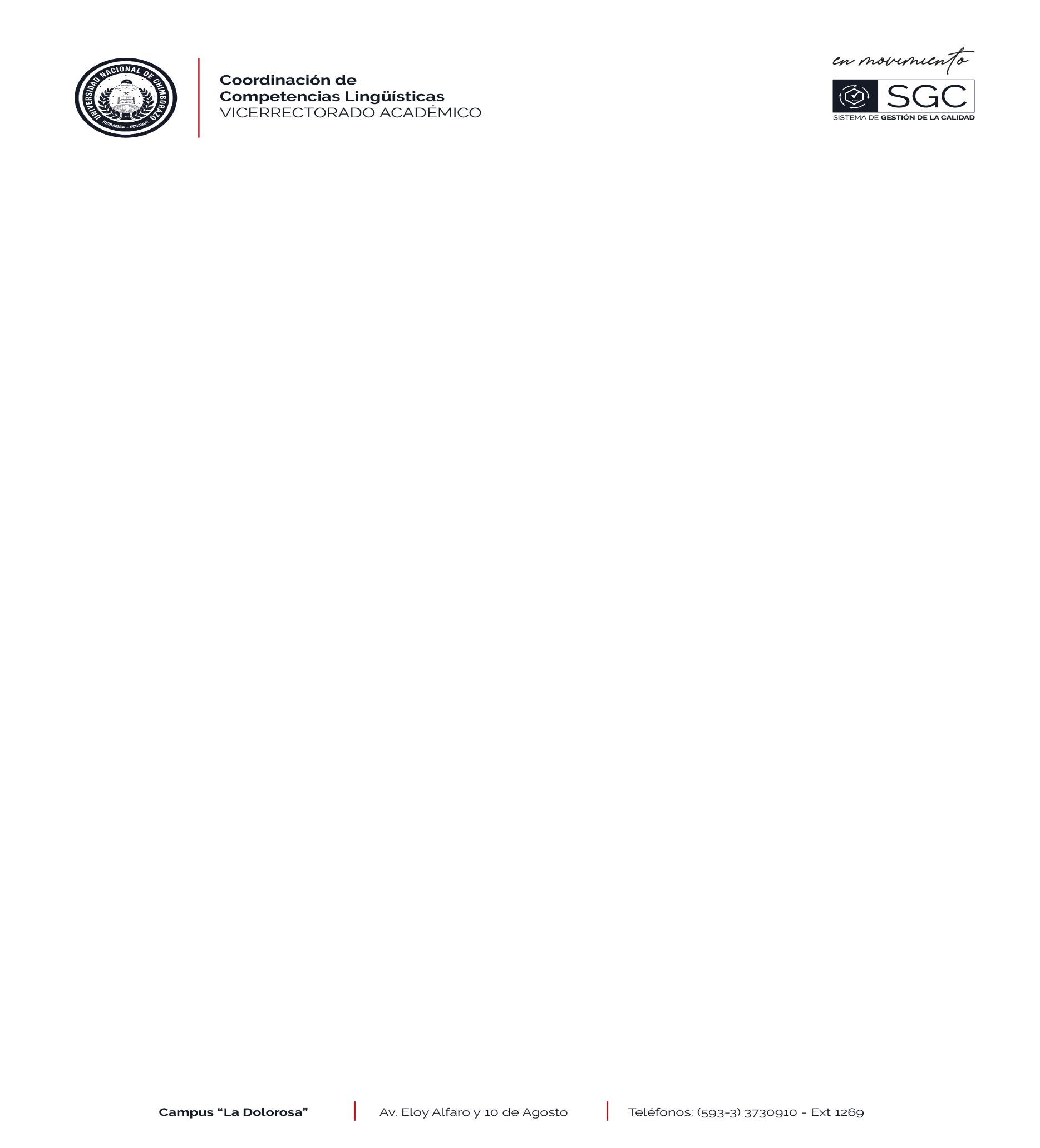 ESTUDIANTESRiobamba, …….. de ……….. del ………DoctoraMagdalena Ullauri, Ph.D.COORDINADORA DE COMPETENCIAS LINGÜÍSTICASPresente.-De mi consideraciónReciba un cordial saludo, a la vez que me permito solicitarle de la manera más comedida se sirva autorizar a quien corresponda se me otorgue un cupo para realizar el examen de suficiencia.NOMBRE COMPLETO:				…………………………………CÉDULA DE IDENTIDAD:				…………………………………No. CELULAR:						…………………………………CORREO ELECTRÓNICO:				…………………………………FACULTAD:						…………………………………CARRERA:						…………………………………SEMESTRE:						………………………………..CÓDIGO DEL SICOA:					…………………………………NIVEL APROBADO DE INGLES	(UNACH)		………………………………..PROMEDIO ALCANZADO (SICOA)			………………………………..No. DE VECES QUE VA A APLICAR EL EXAMEN: 	(PRIMERA o SEGUNDA o. ETC)Por su aceptación, le anticipo mi agradecimiento.Atentamente,…………………………………….C.I.     …………………………..